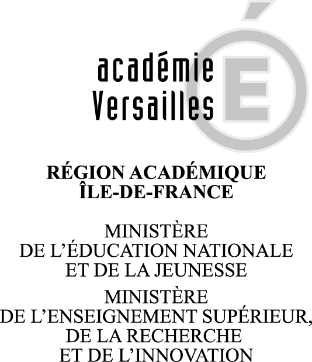 candidatures d’élèves pour le concours des Olympiades Académiques de mathématiques des classes de QUATRIEME.Concours René MerckhofferOLYMPIADES ACADEMIQUES DE MATHEMATIQUES2020POUR LES CLASSES DE QUATRIEMEEnregistrement de candidaturesNuméro de l’établissement U.A.I. (ex. R.N.E.) .........................................................................................................Nom et adresse de l’établissement :............................................................................................................Ville :................................................................................................................................................... L’établissement déclare avoir enregistré :                          Date :                         Signature et cachet de l’établissement           Ce talon réponse, complété, doit être renvoyé au plus tard pour le 31 janvier 2020Par mail : periscolaire.daces3@ac-versailles.frRectorat de l’académie de VersaillesD.A.C.E.S  3     Olympiades de mathématiques pour les classes de QUATRIEME 3, boulevard de Lesseps78017 VERSAILLES CEDEX            Ce talon réponse, complété, doit être renvoyé au plus tard pour le 31 janvier 2020Par mail : periscolaire.daces3@ac-versailles.frRectorat de l’académie de VersaillesD.A.C.E.S  3     Olympiades de mathématiques pour les classes de QUATRIEME 3, boulevard de Lesseps78017 VERSAILLES CEDEX            Ce talon réponse, complété, doit être renvoyé au plus tard pour le 31 janvier 2020Par mail : periscolaire.daces3@ac-versailles.frRectorat de l’académie de VersaillesD.A.C.E.S  3     Olympiades de mathématiques pour les classes de QUATRIEME 3, boulevard de Lesseps78017 VERSAILLES CEDEX 